ЗАХИРАЛРАСПОРЯЖЕНИЕ № 8от 27 марта 2023 года«О создании комиссии по проверке средств оповещения населения и переносного электромегафона и назначение ответственных за запуск и использование средств оповещения» В соответствии с п.п.1,2,3  решения  Протокола заседания комиссии при Главе Республики Бурятия по предупреждению и ликвидации ЧС и обеспечению пожарной безопасности от 25.07.2018 г. № 40 «Состояние готовности региональной, муниципальной систем оповещения и информации населения о чрезвычайных ситуациях в Республике Бурятия № 40 «Состояние готовности региональной, муниципальной систем и информации населения о ЧС в РБ»:Создать комиссию по проверке оповещения населения и переносного электромегафона/ Приложение 1Утвердить акт наличия и технического состояния системы оповещения населения, переносного электромегафона/ Приложение 2Назначить ответственных за запуск и использование средств оповещения населения в ДК у. Аргада, ул.Хышиктуева,14,специалиста администрации МО СП «Аргада»  Пиртанову Х.БГлава МО сельское поселение «Аргада»                                      Дондупов Б.Б.Приложение 1к распоряжению№8 от 27.03.2023 г.Состав комиссииПо проверке системы оповещения населения и переносногоэлектромегафонаПредседатель комиссии:      1.Дондупов Батор Батомунхоевич-глава МО сельское поселение «Аргада»2.Пиртанова Ханда Будажаповна-специалист администрации МО СП «Аргада»3.Ламуев Валерий Ринчинович- техработник администрацииКомиссии проводить проверку средств оповещения населения и                         переносного электромегафона не реже 2 раза в годБУРЯАД РЕСПУБЛИКЫН ХУРУМХААНАЙ АЙМАГАЙ АРАГАТА ТОСХОНОЙ МУНИЦИПАЛЬНА   БАЙГУУЛАМЖЫН ЗАХИРГААН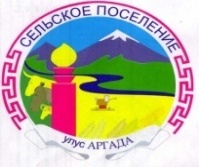 АДМИНИСТРАЦИЯ МУНИЦИПАЛЬНОГО ОБРАЗОВАНИЯ СЕЛЬСКОЕ ПОСЕЛЕНИЕ «АРГАДА» КУРУМКАНСКОГО РАЙОНА РЕСПУБЛИКИ БУРЯТИЯ671634, Республика Бурятия, с. Аргада, ул. Хышиктуева, 8,тел./факс (8-30149) 93-620, e-mail:admargada@yandexl.ru